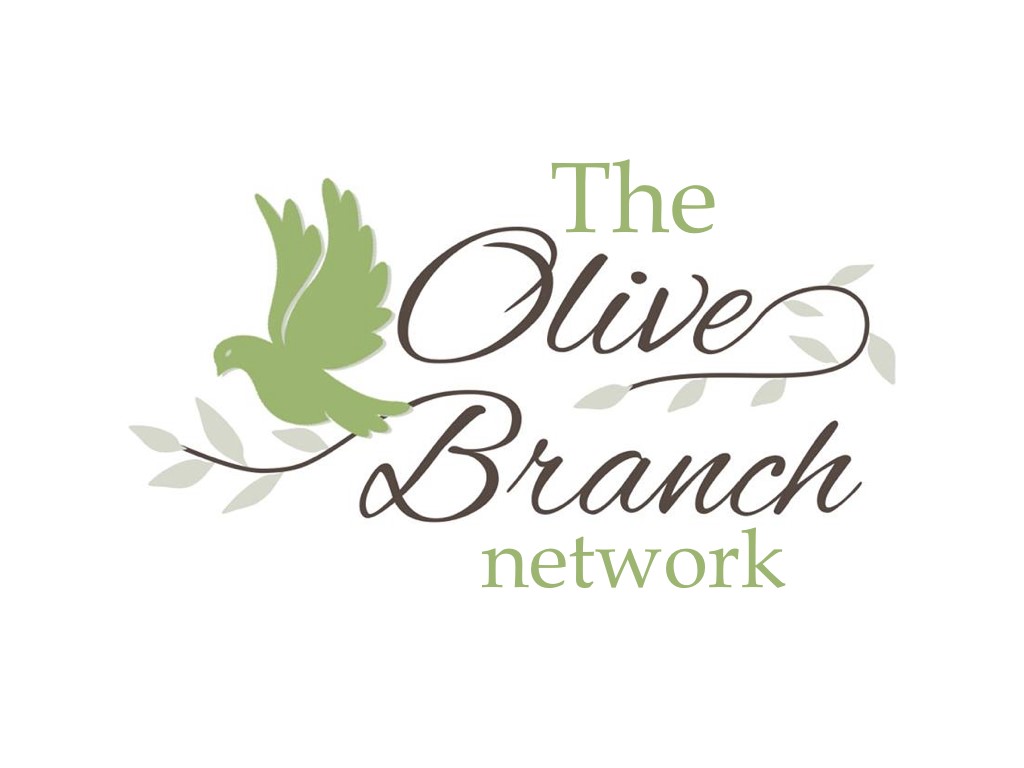            Application FormCurrent or most recent employerPrevious employerPrevious employerContinue on separate sheet if necessaryIf you need us to make any adaptations for your interview to accommodate any disability you may have please tell us below what these should be?If appointed when could you start? Give period of notice if applicablePlease give the detail of two references – see guidance sheet for further information.Guidance sheetPlease read through the following guidelines that will help you complete the application form.Complete all sections of the form.Please type or write clearly in black or blue ink.In the ‘Employment history’ section it would be helpful for you to state why you have left a position. Please explain any gaps in work history. Proof of qualifications and membership to professional bodies may be required.ReferencesWe will take up professional references once you have been interviewed and provisionally been offered the post.  Please make sure that you have given the full contact details of your referees so that this does not delay processing reference requests. If you have no employer references, we will take up references with named individuals at colleges where you have studied, or people who know you in a professional capacity.  Please do not put down family members or people you live with as referees.You will only be confirmed in the post once we are satisfied with the information received from your referees.Supporting StatementThe 'Why you feel you are suitable for this position' part of the form is called your supporting statement. It is the most important part of the application form.You should consider the following:Applications can only be assessed on the information you provide. You need to clearly demonstrate your skills and capabilities.Please provide examples from your previous experience. Do not forget to relate this to the job description. Honesty is always the best policy. Please do not make false claims.If you are making a career change, state what skills are transferable to the role you are applying for.Finally, good luck with your application and thank you for your interest in The Olive Branch Network.       Job application formVacancy title:Please tell us how you heard about this vacancy:Personal detailsLast name:First name:Address:Postcode:Home Telephone No. Daytime Contact No.E-mail address:National Insurance No.Driving Licence Do you hold a full, clean driving licence valid in the UK?YesNo2.   Education/QualificationsSchool (11+) Study datesQualification and GradeDate obtainedCollege/UniversityStudy datesQualification and GradeDate obtainedOngoing Professional DevelopmentStudy datesQualification and GradeDate obtainedTraining and DevelopmentTraining and DevelopmentPlease use the space below to give details of any training or non-qualification-based development which is relevant to the post and supports your application. Training CourseCourse Details (including length of course/nature of training) Current Membership of any Professional Body/OrganisationPlease give details: 3.  Employment historyPrevious employment:  Please include any previous experience (paid or unpaid), starting with the most recent first.Name of employer:Address:Postcode:	     Position held:Date started:Leaving date:Reason for leaving:Contact name of line manager for reference:Brief description of duties:Name of employer:Address:Postcode:	     Position held:Date started:Leaving date:Reason for leaving:Contact name of line manager for referenceBrief description of duties:Name of employer:Address:Postcode:	     Position held:Date started:Leaving date:Reason for leavingContact name of line manager for referenceBrief description of duties:4.  Information in support of your applicationSkills, abilities and experiencePlease use this section to demonstrate why you think you would be suitable for the post by reference to the job description and person specification (and by giving examples). Please include all relevant information, whether obtained through formal employment or voluntary/leisure activities. Attach any additional sheets used. Continue on a separate sheet if necessary5.   Convictions/ DisqualificationsA criminal record will not automatically prevent you from obtaining a position at The Olive Branch Network. If a check is returned and reveals any information, this will be discussed with you and may be subject to a risk assessment. A criminal record will not automatically prevent you from obtaining a position at The Olive Branch Network. If a check is returned and reveals any information, this will be discussed with you and may be subject to a risk assessment. Please provide details below if you have been convicted or received a caution for any criminal offences.6. Reasonable adjustments/Arrangements for interview6. Reasonable adjustments/Arrangements for interviewPlease contact us if you need the application form in an alternative format including large print.ReferencesName of referee and relationship to you:Address:Postcode:	     Email:                                                                         Tel:                                                                             Name of referee and relationship to you:Address:Postcode:	     Email:                                                                         Tel:                                                                              DeclarationStatement to be signed by the applicantPlease complete the following declaration and sign it in the appropriate place below. If this declaration is not completed and signed, your application will not be considered.I agree that The Olive Branch Network can create and maintain computer and paper records of my personal data and that this will be processed and stored in accordance with the General Data Protection Regulation 2018. I confirm that all the information given by me on this form is correct and accurate and I understand that if any of the information I have provided is later found to be false or misleading, any offer of employment may be withdrawn, or employment terminated. Signed:Date: